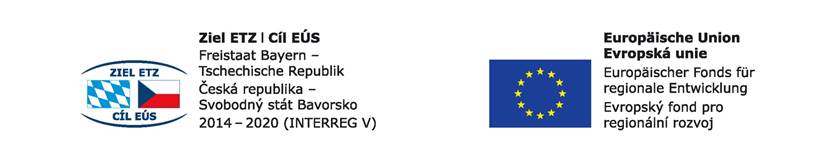 Projekt č.71  Budoucnost utváříme společně – kulturní a profesní výměny v regionu Sušice – ChamOBJEDNÁVKA2P SERVIS s.r.o.Smetanova 593342 01 Sušice, V rámci výše uvedeného projektu závazně objednáváme :26 ks pánských montérkových kombinéz v provedení černo-červená v následujících velikostech :velikost 48 – 2 ksvelikost 50 – 2 ksvelikost 52 – 2 ksvelikost 54 – 2 ksvelikost 56 – 10 ksvelikost 58 – 2 ksvelikost 60 – 2 ksvelikost 62 – 2 ksvelikost 64 – 2 ks11 ks pánských číšnických vest 033501 v následujících velikostech :velikost S – 1 ksvelikost M – 4 ksvelikost L – 4 ksvelikost XL – 2 ks25 ks dámských číšnických vest 033501v následujících velikostech :velikost S – 2 ksvelikost M – 8 ksvelikost L – 8 ksvelikost XL – 6 ksvelikost XXL – 1 ks30 ks dámských halen ASIM-K-4994-14505 (kostka) v následujících velikostech :velikost S – 2 ksvelikost M – 8 ksvelikost L – 8 ksvelikost XL – 6 ksvelikost XXL – 1 ksDodávku bychom rádi obdrželi následovně :Montérkové kombinézy do 20.3.2017 a ostatní oblečení do 20.4.2017.V Sušici 1.3.2017                                                                              Marie Holmanová, SOŠ a SOU Sušice